ТЗ Печатная форма Заявка для отправки наложенным платежомДля необходимоСоздать необходимые атрибуты в базе данных 11,1 Создание самой печатной формы (образец печатной формы прикладываю отдельно заявка.xlsx)Атрибуты в базе данных 11,1 Все необходимые атрибуты видны на рисунке и располагаются на вкладке Доставка.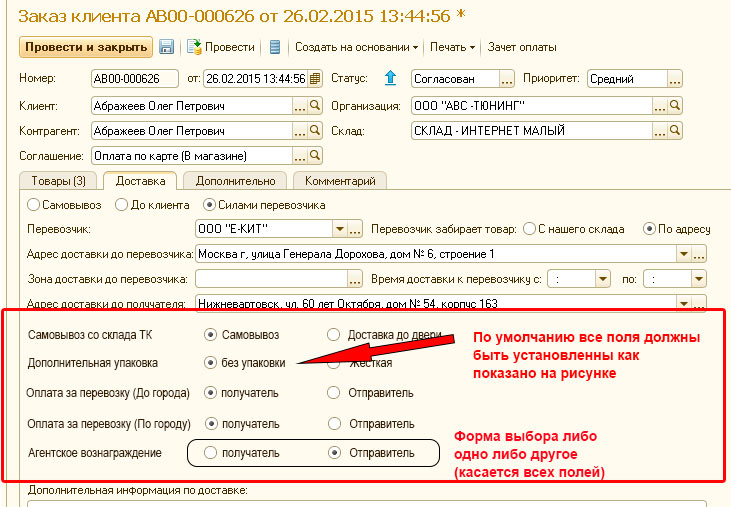 Печатная форма Я на скриншоте цифрами отмечаю поля откуда взять информацию и куда разместить  Бланк я уже писал (образец приложил отдельно)Номер заказа клиент Дата документа реализацииКол-во мест, вес, Объем (эту информацию будем заполнять вручную)Если в заказе в новых полях установлена галочка «Дополнительная упаковка жесткая» то сюда пишем Жесткая иначе ничего не пишемВ заказе в новых полях установлена галочка «Оплата за перевозку (До города)» то отмечаем необходимые значенияВ заказе в новых полях установлена галочка «Оплата за перевозку (По городу)» то отмечаем необходимые значенияВ заказе в новых полях установлена галочка «Агентское вознаграждение» то отмечаем необходимые значенияНаименование перевозчика из заказаРеквизиты организации, от имени которой создан заказ (Вставляем только те значения, которые указаны в форме)Реквизиты организации, от имени которой создан заказ (Вставляем только те значения, которые указаны в форме), заполняем только в том случае если установлена галочка «Перевозчик забирает с нашего склада» Адрес забора: фактический адрес организации Контактный e-mail: всегда triabc.online@mail.ruКонтактное лицо: всегда Симаков Владимир ПавловичДата забора: берем дату документа реализации Время забора: всегда с 10 по 18  Реквизиты клиента из заказаАдрес доставки берем из заказа Номер Документа реализацииДата документа реализации Наименования, количество и стоимость из документа реализацииЗаполнение документа поля Информация о месте забора товара заполняем только в том случае если установлена галочка «Перевозчик забирает с нашего склада» 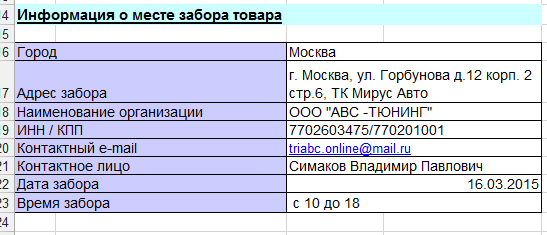 Доставка по городу Заполняем только в том случае если установлена галочка «Доставка до двери», во вновь созданных полях, иначе пишем только город доставки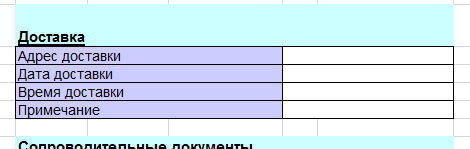 Печать заявки Печать из Дополнительных печатных формПечать только после того когда создан документ реализации  